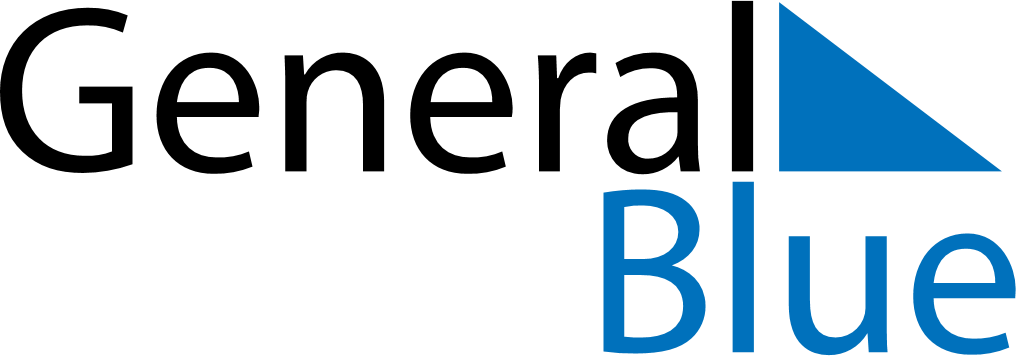 July 2024July 2024July 2024July 2024July 2024July 2024Parkside, Queensland, AustraliaParkside, Queensland, AustraliaParkside, Queensland, AustraliaParkside, Queensland, AustraliaParkside, Queensland, AustraliaParkside, Queensland, AustraliaSunday Monday Tuesday Wednesday Thursday Friday Saturday 1 2 3 4 5 6 Sunrise: 7:19 AM Sunset: 6:12 PM Daylight: 10 hours and 53 minutes. Sunrise: 7:19 AM Sunset: 6:13 PM Daylight: 10 hours and 53 minutes. Sunrise: 7:19 AM Sunset: 6:13 PM Daylight: 10 hours and 54 minutes. Sunrise: 7:19 AM Sunset: 6:13 PM Daylight: 10 hours and 54 minutes. Sunrise: 7:19 AM Sunset: 6:14 PM Daylight: 10 hours and 54 minutes. Sunrise: 7:19 AM Sunset: 6:14 PM Daylight: 10 hours and 55 minutes. 7 8 9 10 11 12 13 Sunrise: 7:19 AM Sunset: 6:14 PM Daylight: 10 hours and 55 minutes. Sunrise: 7:19 AM Sunset: 6:15 PM Daylight: 10 hours and 55 minutes. Sunrise: 7:19 AM Sunset: 6:15 PM Daylight: 10 hours and 56 minutes. Sunrise: 7:19 AM Sunset: 6:15 PM Daylight: 10 hours and 56 minutes. Sunrise: 7:19 AM Sunset: 6:16 PM Daylight: 10 hours and 57 minutes. Sunrise: 7:18 AM Sunset: 6:16 PM Daylight: 10 hours and 57 minutes. Sunrise: 7:18 AM Sunset: 6:16 PM Daylight: 10 hours and 58 minutes. 14 15 16 17 18 19 20 Sunrise: 7:18 AM Sunset: 6:17 PM Daylight: 10 hours and 58 minutes. Sunrise: 7:18 AM Sunset: 6:17 PM Daylight: 10 hours and 59 minutes. Sunrise: 7:18 AM Sunset: 6:18 PM Daylight: 10 hours and 59 minutes. Sunrise: 7:18 AM Sunset: 6:18 PM Daylight: 11 hours and 0 minutes. Sunrise: 7:17 AM Sunset: 6:18 PM Daylight: 11 hours and 0 minutes. Sunrise: 7:17 AM Sunset: 6:19 PM Daylight: 11 hours and 1 minute. Sunrise: 7:17 AM Sunset: 6:19 PM Daylight: 11 hours and 2 minutes. 21 22 23 24 25 26 27 Sunrise: 7:17 AM Sunset: 6:19 PM Daylight: 11 hours and 2 minutes. Sunrise: 7:16 AM Sunset: 6:20 PM Daylight: 11 hours and 3 minutes. Sunrise: 7:16 AM Sunset: 6:20 PM Daylight: 11 hours and 4 minutes. Sunrise: 7:16 AM Sunset: 6:21 PM Daylight: 11 hours and 4 minutes. Sunrise: 7:15 AM Sunset: 6:21 PM Daylight: 11 hours and 5 minutes. Sunrise: 7:15 AM Sunset: 6:21 PM Daylight: 11 hours and 6 minutes. Sunrise: 7:15 AM Sunset: 6:22 PM Daylight: 11 hours and 7 minutes. 28 29 30 31 Sunrise: 7:14 AM Sunset: 6:22 PM Daylight: 11 hours and 7 minutes. Sunrise: 7:14 AM Sunset: 6:22 PM Daylight: 11 hours and 8 minutes. Sunrise: 7:13 AM Sunset: 6:23 PM Daylight: 11 hours and 9 minutes. Sunrise: 7:13 AM Sunset: 6:23 PM Daylight: 11 hours and 10 minutes. 